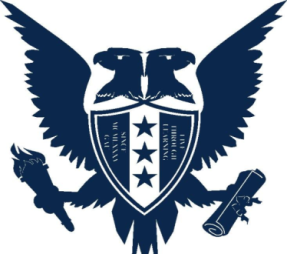 Girne American UniversityFoundation English SchoolCurriculum VitaeI.  PERSONAL INFORMATIONI.  PERSONAL INFORMATIONI.  PERSONAL INFORMATIONI.  PERSONAL INFORMATIONI.  PERSONAL INFORMATIONName andSurnameGeliz BildağGeliz BildağGeliz BildağGeliz BildağDateofBirth&Place18/04/1976   Nicosia18/04/1976   Nicosia18/04/1976   Nicosia18/04/1976   NicosiaNationalityTurkish CypriotTurkish CypriotTurkish CypriotTurkish CypriotMaritalStatusSingleSingleSingleSingleHomeAddressKyrenia, CyprusKyrenia, CyprusKyrenia, CyprusKyrenia, CyprusPhone(GSM)----WorkAddressGirne American UniversityGirne American UniversityGirne American UniversityGirne American UniversityWorkPhoneE-Mail Addressgelizbildag@gau.edu.trgelizbildag@gau.edu.trgelizbildag@gau.edu.trgelizbildag@gau.edu.trII.  EDUCATIONII.  EDUCATIONII.  EDUCATIONII.  EDUCATIONII.  EDUCATIONInstitutionInstitutionDateDegreeMajorFieldGirne American UniversityGirne American University2020-stillPh.DEducation Management and SupervisionGirne American UniversityGirne American University2006-2008MAEnglish Language TeachingEastern Mediterranean UniversityEastern Mediterranean University1994-1999BAEnglish Language TeachingIII. PROFESSIONAL EXPERIENCEIII. PROFESSIONAL EXPERIENCEIII. PROFESSIONAL EXPERIENCEInstitutionDateTitleEra Colleges İstanbul2014-2016Foreign Languages Department Head Private Maltepe Gökyüzü College İstanbul2008-2014Foreign Languages Department HeadAsfa Colleges2004-2008English Teacher (Ass. D,ept. Head)IV.Conferences, Seminars, Workshops attendedIV.Conferences, Seminars, Workshops attendedIV.Conferences, Seminars, Workshops attendedBuilding Bridges in Communication 2013Building Bridges in Communication 2013Building Bridges in Communication 2013Challenge in the Classroom 2014Challenge in the Classroom 2014Challenge in the Classroom 2014Reflections and Innovations  2014Reflections and Innovations  2014Reflections and Innovations  2014Technology in teaching 2015Technology in teaching 2015Technology in teaching 2015Kingdom of happy learners Çevre College 2016Kingdom of happy learners Çevre College 2016Kingdom of happy learners Çevre College 2016*Certificate in İnvestment of Human Being, Certificate in Dealing wih stress, Certificate of body *Certificate in İnvestment of Human Being, Certificate in Dealing wih stress, Certificate of body *Certificate in İnvestment of Human Being, Certificate in Dealing wih stress, Certificate of body Education (Program Development, Class Management, Student Needs Analysis, etc) ,Education (Program Development, Class Management, Student Needs Analysis, etc) ,Education (Program Development, Class Management, Student Needs Analysis, etc) ,Certificate How to Make Online Peer Observation and Deeper Dive into Teaching Online Certificate How to Make Online Peer Observation and Deeper Dive into Teaching Online Certificate How to Make Online Peer Observation and Deeper Dive into Teaching Online V. PresentationsV. PresentationsV. PresentationsVI.PublicationsVI.PublicationsVI.PublicationsVII. Foreign LanguagesVII. Foreign LanguagesVII. Foreign LanguagesEnglishEnglishEnglishVIII. Other InformationVIII. Other InformationVIII. Other InformationIX. Professional InterestsIX. Professional InterestsIX. Professional Interests